Clayson rep Felmersham Map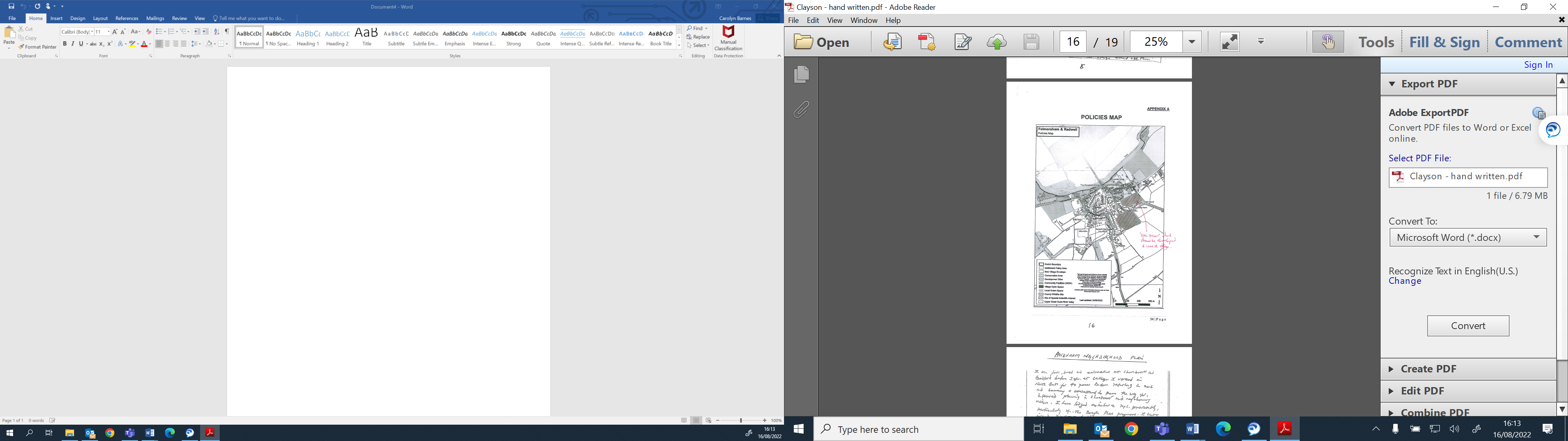 